О внесении изменений в распоряжение администрации Козловского района от 20.02.2019 №37 В связи с кадровыми изменениями в администрации Козловского района Чувашской Республики:1. Ввести в состав комиссии по проведению Всероссийской переписи населения 2020 года в Козловском районе Чувашской Республики:Рожкову Валентину Владимировну – главного специалиста-эксперта отдела экономического развития, промышленности, торговли и имущественных отношений администрации Козловского района, в качестве секретаря комиссии.2. Вывести из состава комиссии: Салахутдинову М.М.3. Контроль за исполнением настоящего распоряжения возложить на заместителя главы администрации – начальника отдела сельского хозяйства и экологии Утемова С.Е. Глава администрации Козловского района                                                                                                  А.И. Васильев211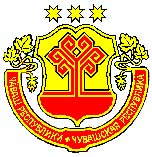 ЧĂВАШ РЕСПУБЛИКИНКуславкка  РАЙОНĚНАДМИНИСТРАЦИЙĚХУШУ__.__.2019  __ №Куславкка хулиЧувашская республикаАДМИНИСТРАЦИЯКозловского районаРАСПОРЯЖЕНИЕ10. 09.2019__ г.   № _211___город Козловка